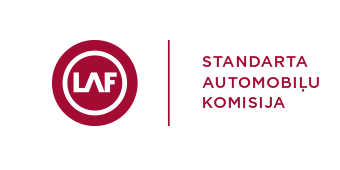 AUTOSPRINTS „VASARA 2019” SmiltenēNOLIKUMSSatura rādītājs:1. VISPĀRĒJIE NOTEIKUMI2. NORISES VADĪBA, LAIKS UN VIETA3.  SACENSĪBU FORMĀTA APRAKSTS4. DALĪBNIEKI5. SACENSĪBU AUTOMAŠĪNAS, IESKAITES GRUPAS, RIEPAS6. REZULTĀTU NOTEIKŠANA7. DROŠĪBAS PRASĪBAS8. PAPILDUS NOLIKUMI9. APBALVOŠANA10. DALĪBNIEKA ATBILDĪBA11. PROTESTI1.   VISPĀRĒJIE NOTEIKUMISacensības AUTOSPRINTS „Vasara 2019” Smiltenē ir daudzposmu sacensības slēgtā trasē, kas notiek saskaņā ar   nacionālā sporta kodeksa  Vispārīgo daļu, šo nolikumu un posmu papildus nolikumiem. Dalībniekiem bez  SAK licences būs jāiegādājas vienreizējo licenci, kuras maksa ir 5 EUR. AUTOSPRINTS „Vasara 2019” Smiltenē turpmāk tekstā: Autosprints.  Autosprintā  tiek noskaidroti kausa ieguvēji deviņpadsmit klasēs:RWD TA klase;         1.1.2.    2WD TA klase;	       1.1.3.    4WD 2800 TA klase;                1.1.4.    4WD Turbo TA klase;1.1.5.    RWD klase;               1.1.6.    2WD klase;                1.1.7.   4WD 2800 klase;                1.1.8.   4WD Turbo klase ;     1.1.9.    RWD Open klase;               1.1.10.  2WD Open klase;          1.1.11.  4WD Open klase ;    1.1.12.   VAZ Historic Open klase ;                  1.1.13.   RWD Sport klase;                  1.1.14.   2WD Sport klase;                  1.1.15.   4WD Sport klase;                  1.1.16.   4WD Turbo Sport klase;                  1.1.17.   U18 klase;                  1.1.18.   Dāmu klase;                  1.1.19.   60+ klase.                    1.2.        Autosprints sastāv no 5 (pieciem) posmiem. Autosprinta kopvērtējumā tiek summēts visos 5 (piecos) posmos iegūtais punktu skaits. NORISES VADĪBA, LAIKS UN VIETAVadība:Autosprintā posmu vadību realizē attiecīgā posma rīkotāja izveidota un  Standartautomobiļu komisijas apstiprināta tiesnešu kolēģija. Sacensību kalendārs, norises vieta:1.posms, 05. maijs, Sporta komplekss „Teperis” - autosprinta trase 1,4 km;2.posms, 18. maijs, Sporta komplekss „Teperis” - autosprinta trase 1,4 km;3.posms, 09. jūnijs, Sporta komplekss „Teperis” - autosprinta trase 1,4 km;4.posms, 30. jūnijs, Sporta komplekss „Teperis” - autosprinta trase 1,4 km;5.posms, 31. augusts, Sporta komplekss “Teperis”- autosprinta trase 1,4 km.      Sporta komplekss „Teperis” - Smiltenes pagasts, Smiltenes novads, (autoceļš Smiltene – Valka 2.km, ceļa labajā pusē norāde Mēri 13, pa šo ceļu 1.km) un ceļa labajā pusē uzreiz aiz kartingu trases apvienotā autokrosa trase + asfaltētais laukums = 1,4 km.                             Koordinātes: 57°25'52.3"N 25°55'21.3"E        SACENSĪBU FORMĀTA APRAKSTSSacensībās tiek veikti trīs braucieni pa vienam aplim katrā braucienā. Brauciena rezultāts ir distances veikšanas laiks = attiecīga vieta braucienā = attiecīgi punkti braucienā.  Trasē vienlaicīgi atrodas vairākas automašīnas, kuras tiek laistas trasē ar laika intervālu. Brauciena laikā apdzīšana ir aizliegta.DALĪBNIEKIIndividuālās sacensības:Visiem braucējiem jābūt apdrošinātiem pret nelaimes gadījumiem ar minimālo apdrošināšanas summa EUR 1500, un tajā jābūt iekļautiem riskiem – autosports, nāve, invaliditāte un kaulu lūzumi.Visiem braucējiem sacensību laikā jābūt derīgai medicīniskai izziņai ar ierakstu: “Praktiski vesels, drīkst nodarboties ar autosportu”.Braucēji vecumā no 16 līdz 18 gadiem var piedalīties sacensībās izpildot šādus papildus kritērijus:ja ir vecāku vai juridiski apstiprinātu aizbildņu rakstiska, notariāli apstiprināta piekrišana;ja viņš ir  licencēts sportists;ja ir attiecīgās  komisijas rekomendācija;Dalības maksa norādīta katra posma nolikumā.Dalībnieku skaits posma sacensībās var būt ierobežots, atbilstoši katra posma papildus nolikumam.Ar vienu sacensību automašīnu vienā klasē var startēt ne vairāk, kā 2 (divi) braucēji un to neļaus arī iepriekšēja pieteikšanās, reģistrēšanās posmam Sporta kompleksā “Teperis”: http://www.teperis.lv , bet ir atļauts 3 (trešajam) un 4 (ceturtajam) braucējam startēt citā vai citās klasēs.                                  Pieteikšanās sacensībām Sporta kompleksā “Teperis” notiek http://www.teperis.lv , kā arī sacensību dienā – ja nav sasniegts maksimālais dalībnieku skaits, atbilstoši posma papildus nolikumam.                                        SACENSĪBU AUTOMAŠĪNAS, IESKAITES GRUPAS, RIEPASSacensībās drīkst piedalīties ar automašīnām, kas ir:Sacensībās drīkst piedalīties gan ar ielas, gan sporta automašīnām. Sporta automašīnām (tas ir, automašīnām ar drošības karkasu, tai skaitā skrūvējamo) atļauts piedalīties Open vai Sport klasēs.Galvenais tiesnesis var pieņemt lēmumu par kāda dalībnieka nepielaišanu sacensībām, ja automašīnas tehniskais stāvoklis var radīt draudus tās vadītājam vai citiem sacensību dalībniekiem.Sacensību automašīnu sadalījums klasēs:RWD TA klase – ielas automašīnas ar aizmugures riteņu piedziņu un dzinēja novietojumu priekšā ar TA uzlīmi, starta numuri no 150-199;         5.2.2.   2WD TA klase – ielas automašīnas ar priekšas riteņu piedziņu un ielas automašīnas ar aizmugures riteņu ar dzinēja novietojumu aiz vidus ass ar TA uzlīmi, starta numuri no 350-399;         5.2.3.   4WD 2800 TA klase – ielas automašīnas ar visu riteņu piedziņu ar atmosfēriskiem dzinējiem bez virspiediena ieplūdē ar TA uzlīmi, starta numuri no 600-649; 5.2.4.    4WD Turbo TA klase – ielas un sporta automašīnas ar visu riteņu piedziņu ar TA uzlīmi, starta numuri no 600-649; 5.2.5.    RWD klase – ielas automašīnas ar aizmugures riteņu piedziņu un ar dzinēja novietojumu priekšā atbilstošas TA prasībām – ar vai bez TA uzlīmes, starta numuri no 1-49;     5.2.6.    2WD klase – ielas automašīnas ar priekšas riteņu piedziņu un ielas automašīnas ar aizmugures riteņu ar dzinēja novietojumu aiz vidus ass atbilstoši TA prasībām – ar vai bez TA uzlīmes, starta numuri no 50-99; 5.2.7.   4WD 2800 klase - ielas automašīnas ar visu riteņu piedziņu ar atmosfēriskiem dzinējiem bez virspiediena ieplūdē atbilstoši TA prasībām – ar vai bez TA uzlīmes, starta numuri no 100-149;      5.2.8.    4WD Turbo klase - ielas un sporta automašīnas ar visu riteņu piedziņu atbilstoši TA prasībām – ar vai bez TA uzlīmes, starta numuri no 700-749;     5.2.9.    RWD Open klase - ielas un sporta automašīnas ar aizmugures riteņu piedziņu un ar dzinēja novietojumu priekšā, starta numuri no 200-249;5.2.10.  2WD Open klase - ielas un sporta automašīnas ar priekšas riteņu piedziņu un ielas un sporta automašīnas ar aizmugures riteņu piedziņu ar dzinēja novietojumu aiz vidus ass, starta numuri no 250-299;     5.2.11.  4WD Open klase –- ielas un sporta automašīnas ar visu riteņu piedziņu, starta numuri no 300-349; 5.2.12.  VAZ Historic Open klase - ielas un sporta automašīnas ar aizmugures riteņu piedziņu un dzinēja novietojumu priekšā (VAZ - riepu izmērs R13, Moskvič riepu izmērs - R13, Volga – riepu izmērs R15, R16), starta numuri no 400-449;  5.2.13. RWD Sport klase – ielas un sporta automašīnas ar aizmugures riteņu piedziņu un dzinēja novietojumu priekšā, starta numuri no 450-499;      5.2.14.  2WD Sport klase - ielas un sporta automašīnas ar priekšas riteņu piedziņu un ielas un sporta automašīnas ar aizmugures riteņu piedziņu ar dzinēja novietojumu aiz vidus ass, starta numuri no 500-549;     5.2.15.  4WD Sport klase - ielas un sporta automašīnas ar visu riteņu piedziņu un atmosfēriskiem dzinējiem bez virspiediena ieplūdē, starta numuri no 550-599;5.2.16.  4WD Turbo Sport klase - ielas un sporta automašīnas ar visu riteņu piedziņu, starta numuri no 750-799;     5.2.17.  U18 klase – jauniešiem un jaunietēm, kuri dzimuši 2001.gadā un vēlāk, un līdz 18.gadu sasniegšanai, starta numuri no 850-899;     5.2.18.  Dāmu klase – jaunietēm un sievietēm, starta numuri no 900-949;5.2.19.  60+ klase – senioriem vecumā virs 60 gadiem, starta numuri no 950-999; Atļautās riepas: rūpnieciski ražotas jaunas bezradžu ielas riepas ar E marķējumu (paredzētas koplietošanas ceļiem) – ar šīm riepām atļauts piedalīties visās augstāk minētajās 19 klasēs;rūpnieciski ražotas atjaunotas bezradžu ielas riepas ar E marķējumu (paredzētas koplietošanas ceļiem) – ar šīm riepām atļauts piedalīties Open un Sport klasēs;rūpnieciski ražotas slikveidīgās, sportam domātas bezradžu riepas, kā arī rallijam paredzētās bezradžu riepas – ar šīm riepām atļauts piedalīties Sport klasēs; atjaunota riepa Talsu Raptor R6 (Tarmac/Gravel) un viņai līdzīgas pēc zīmējuma atļautas Open un Sport klasēs; atjaunota riepa Talsu Safari (Gravel) un viņai līdzīgas pēc zīmējuma atļautas Sport klasēs.Dalībniekiem RWD Open, 2WD Open, 4WD Open, RWD Sport, 2WD sport, 4WD Sport un 4WD Turbo Sport  klasēs atļauts izmantot hidraulisko rokasbremzi, arī tad ja automašīnai nav uzstādīts drošības karkass. Hidrauliskā rokasbremze ir aizliegta pārējās klasēs.Aizliegtās riepas: ar atjaunotu Talsu Raptor MS200 un līdzīgām pēc protektora zīmējuma riepām nevarēs piedalīties autosprinta sacensībās. Aizliegts piedalīties arī ar autokrosam paredzētām riepām KX un līdzīgām pēc protektora zīmējuma riepām.REZULTĀTU NOTEIKŠANAIndividuālā ieskaite                  Dalībniekiem pēc katra brauciena tiks piešķirti punkti atkarībā no ieņemtās vietas klasē, pēc šādas sistēmas: Sacensību posma rezultāts ir visu trīs braucienu punktu summa. Vienāda punktu skaita gadījumā augstāku vietu ieņems dalībnieks, kurš uzrādījis augstāku vietu pēdējā braucienā. Autosprintā kopvērtējumā tiek sasummēti visi iegūtie posmu punkti  kopā visiem braucējiem kas piedalījušies jebkurā no posmiem. Sezonas kopvērtējumā vienādu punktu summas gadījumā, augstākā vieta tiek piešķirta sportistam, ņemot vērā sekojošus kritērijus:Ja kausa kopvērtējumā vairāku braucēju izcīnīto ieskaites punktu skaits ir vienāds, augstāku vietu iegūst braucējs, kurš ieguvis vairāk pirmās vietas; ja šis kritērijs ir vienāds, tam, kurš ieguvis vairāk otrās vietas;ja arī otro vietu skaits ir vienāds, tad tam, kurš ieguvis vairāk trešās vietas un tā uz priekšu, līdz kamēr tiek noteikts uzvarētājs; ja uzvarētāju nav iespējams noteikt pēc šiem kritērijiem, tiek ņemta vērā ieņemtā vieta piektajā posmā, ja tā ir vienāda, tad skatās ieņemto vietu ceturtajā posmā un tā uz priekšu, līdz tiek noteikts uzvarētājs;ja uzvarētāju nav iespējams noteikt arī pēc šiem kritērijiem, tad lēmumu par kausa uzvarētāju pieņem biedrības „Tehniskais sporta klubs „Smiltene” valde.DROŠĪBAS PRASĪBASSacensību automašīnā drīkst atrasties tikai braucējs. Šis punkts neattiecas uz automašīnām kas aprīkotas ar drošības karkasu un braucējiem kas ir jaunāki par 18 gadiem, kā arī uz dāmām.Automašīnas bez drošības karkasa nedrīkst būt aprīkotas ar sporta (kausveida) neregulējamiem krēsliem un sporta drošības jostām.Braucējam jābūt piesprādzētam ar drošības jostu (jostām) un aizsprādzētā motorsportam paredzētā aizsargķiverē ar “E” marķējumu, kreklā ar garām piedurknēm, garajās biksēs, slēgtā tipa apavos un cimdos. Aizliegts izmantot sintētikas auduma apģērbu! Sacensību automašīnā nedrīkst atrasties nenostiprināti priekšmeti.Katrā automašīnā jābūt ugunsdzēšamajam aparātam ar spēkā esošu derīguma termiņu, tilpums, vismaz 1kg, rekomendējamais tilpums – vismaz 2kg. Tam jābūt droši nostiprinātam.Braucienu laikā dalībnieku automašīnām jābūt ieslēgtiem tuvās gaismas lukturiem. Standartautomobiļu komisijas pilnvarota persona var veikt alkohola pārbaudes kontroli jebkuram dalībniekam bez iepriekšēja brīdinājuma. Ja dalībniekam tiek konstatētas vairāk par 0,00 promilēm, dalībnieks tiks izslēgts no sacensībām.Braucējam kurš sacensības brauc automašīnā ar drošības karkasu ir nepieciešams izmantot FIA homoloģētu ķiveri un HANS/Hybrid sistēmu. Ja automašīnā brauciena laikā ir pasažieris, šis punkts attiecināms arī uz viņu.Automašīnai brauciena laikā jābūt aprīkotai ar vilkšanas cilpu, lai nepieciešamības gadījumā to varētu ātri evakuēt no trases.Organizatoriem jānodrošina:drošības prasību ievērošana;PAPILDUS NOLIKUMIAutosprinta rīkotājs gatavo šī nolikuma papildus nolikumu, kurš tiek apstiprināts  Standartautomobiļu komisijā un saskaņots . Standartautomobiļu komisijai jānodrošina nolikuma projekta ievietošana http://www.laf.lv ne vēlāk kā 7 dienas pirms kalendārā paredzētā sacensību datuma.APBALVOŠANAPosma sacensībās uzvarētājus apbalvo sacensību organizators, atbilstoši katra posma papildus nolikumam katrā klasē un ieskaitē no 1 līdz 3 vietai.       9.2.   Kopvērtējumā uzvarētājus apbalvo sacensību organizators katrā klasē un ieskaitē no 1 līdz 3 vietai, ja dalībnieks ir piedalījies ne mazāk, kā 3 no 5 notikušajiem posmiem.DALĪBNIEKA ATBILDĪBADalībnieks uzņemas pilnu atbildību par trasē uzlikto pienākumu un aizliegumu ievērošanu, to izpildi un radītajām sekām.Reģistrējoties dalībai Latvijas kausa autosprintā sacensībās, dalībnieks ar savu parakstu apliecina nolikuma, sacensību organizatora noteikumu un lēmumu, kā arī citu ar Autosprintā sacensībām saistītu noteikumu un papildus nolikumu ievērošanu un izpildīšanu pilnībā.Dalībnieks ir atbildīgs par savai mantai, dzīvībai un veselībai, kā arī trešo personu mantai, dzīvībai un veselībai nodarīto kaitējumu.Jebkāda veida zaudējumi, kas tiek nodarīti Autosprintā sacensību norises vietai un ir kopsakarā ar dalībnieka darbību, vai bezdarbību, jāatlīdzina pilnā apmērā Autosprinta sacensību posma organizatoram.Strīdi par Autosprinta sacensību norises vietai nodarītajiem zaudējumiem vispirms tiks risināti savstarpēju pārrunu ceļā. Ja Autosprinta sacensību organizators un dalībnieks 30 (trīsdesmit) dienu laikā nevar panākt vienošanos, strīds nododams izskatīšanai tiesai LR spēkā esošajos normatīvajos aktos noteiktajā kārtībā.Ja dalībnieks atsakās ievērot sacensību organizatora norādījumus un lēmumus, sacensību organizatoram ir tiesības noteikt aizliegumu dalībniekam turpināt piedalīties Autosprinta sacensībās. Šim aizliegumam nav laika ierobežojuma un to var mainīt/grozīt pēc sacensību organizatora ieskatiem.Dalībnieks ir informēts un apzinās par veselības un dzīvības apdraudējumu riskiem piedaloties Autosprinta sacensībās. Dalībnieks apņemas nevirzīt iebildumus pret Autosprinta sacensību organizatoriem, tā pārstāvjiem un Latvijas automobiļu federāciju par sacensību laikā izraisītiem negadījumiem, traumām vai cita veida zaudējumiem.Dalībnieks ir iepazinies ar nolikumu, to pilnībā saprot un apņemas to ievērot.              Sacensībās var tikt veiktas dopinga un alkohola kontroles. Dopinga kontroles procedūra un aizliegto vielu saraksts ir noteikts atbilstoši Pasaules Antidopinga aģentūras un  noteikumiem. Alkohola kontroli drīkst veikt sacensību rīkotājs, izmantojot alkometru. Noteiktās normas pārsnieguma gadījumā tiks veikta izslēgšana no konkrētajām sacensībām.PROTESTI UN APELĀCIJASProtestu un apelāciju iesniegšanas kārtību nosaka  Nacionālā Sporta kodeksa Vispārīgā daļa.11.2. Iemaksas protestu un apelāciju iesniegšanas gadījumos:11.2.1. protests pret sacensību norisi, rezultātiem vai automašīnas tehnisko pārbaudi – 50 EUR11.2.2. par protestu ,kas iesniegts  par sacensību automašīnu tehnisko pārbaudi,  papildus protesta naudai jāiesniedz drošības nauda  500 EUR11.2.3. apelācijas maksa  Apelācijas tiesai 1000 EUR11.3. Ja protests  tiek atzīts par pamatotu 11.2.1. un 11.2.2. minētās iemaksas tiek atmaksātas protesta iesniedzējam. Vainīgais dalībnieks sedz visus izdevumus, kas saistīti ar automašīnas demontāžu.11.4. Ja protests tiek noraidīts, protesta nauda, pēc Komisāru lēmuma, pilnā apmērā vai daļēji paliek Rīkotāja un dalībnieka, pret kuru rakstīts protests, rīcībā.  Šāda incidenta vainīgajai pusei pēc  Standartautomobiļu komisijas padomē apstiprinātas kalkulācijas, jāsedz visi izdevumi, kas saistīti ar 11.2.2. punktā minētā automašīnas mezgla pārbaudi un to atbilstošu sagatavošanu dalībai nākamajās sacensībās.07.03.2019.Biedrības „Tehniskais sporta klubs „Smiltene”                                                               valdes priekšsēdētājs:                                   Vairis Tralla.      e-pasts saziņai – dzervenite1@tvnet.lv                                 Novēlam veiksmīgus startus!SASKAŅOTS: ģenerālsekretāre________________________L.Medne....03.2019.APSTIPRINĀTS:                                                                                           Standartautomobiļu komisijas padomes priekšsēdētājs________________________E.Kalve....03.2019.Vieta123456789101112131415Punkti302928272625242322212019181716Vieta161718192021222324252627282930Punkti151413121110987654321